FORMULARIO ÚNICO DECLARACIÓN JURAMENTADA DE BIENES Y RENTAS Y ACTIVIDAD ECONÓMICA PRIVADA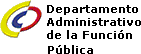 PERSONA NATURAL(LEY 190 DE 1995)- EMPLEADOR -	FORMA FUDBR001-DEPARTAMENTO ADMINISTRATIVO DE LA FUNCIÓN PÚBLICA--LÍNEA GRATUITA DE ATENCIÓN AL CLIENTE No. 9800-17770-FORMA FUDBR001I. D E C L A R A C I Ó N J U R A M E N T A D AI. D E C L A R A C I Ó N J U R A M E N T A D AI. D E C L A R A C I Ó N J U R A M E N T A D AI. D E C L A R A C I Ó N J U R A M E N T A D A1.1 D E B I E N E S Y R E N T A S1.1 D E B I E N E S Y R E N T A S1.1 D E B I E N E S Y R E N T A S1.1 D E B I E N E S Y R E N T A SYO,YO,YO,YO,IDENTIFICADO CON:	C.C. 	C.E. 	OTRO 	No.		CON DOMICILIO PRINCIPAL EN:IDENTIFICADO CON:	C.C. 	C.E. 	OTRO 	No.		CON DOMICILIO PRINCIPAL EN:IDENTIFICADO CON:	C.C. 	C.E. 	OTRO 	No.		CON DOMICILIO PRINCIPAL EN:IDENTIFICADO CON:	C.C. 	C.E. 	OTRO 	No.		CON DOMICILIO PRINCIPAL EN:DIRECCIÓNDIRECCIÓNTELÉFONOSTELÉFONOSMUNICIPIODEPARTAMENTODEPARTAMENTOPAÍSY TENIENDO COMO PARIENTES EN PRIMER GRADO DE CONSANGUINIDAD (PADRES E HIJOS) A:Y TENIENDO COMO PARIENTES EN PRIMER GRADO DE CONSANGUINIDAD (PADRES E HIJOS) A:Y TENIENDO COMO PARIENTES EN PRIMER GRADO DE CONSANGUINIDAD (PADRES E HIJOS) A:Y TENIENDO COMO PARIENTES EN PRIMER GRADO DE CONSANGUINIDAD (PADRES E HIJOS) A:DECLARO, EN CUMPLIMIENTO DE LO DISPUESTO EN EL ARTÍCULO 122, INCISO 3o., DE LA CONSTITUCIÓN POLÍTICA DE COLOMBIA Y EN LOS ARTÍCULOS 1313 Y 14 DE LA LEY 190 DE 1995,	PARA TOMAR POSESIÓN			, PARA RETIRARME	, PARA ACTUALIZACIÓN	,	PARA MODIFICAR LOS DATOS CONSIGNADOS PREVIAMENTE	,	QUE LOS ÚNICOS BIENES Y RENTAS QUE POSEO A LA FECHA, EN FORMA PERSONAL O POR INTERPUESTA PERSONA, SON LOS QUE RELACIONO A CONTINUACIÓN:Los ingresos y rentas que obtuve en el "último" año gravable fueron:Las cuentas corrientes y de ahorro que poseo en Colombia y en el exterior son:Mis bienes patrimoniales son los siguientes:DECLARO, EN CUMPLIMIENTO DE LO DISPUESTO EN EL ARTÍCULO 122, INCISO 3o., DE LA CONSTITUCIÓN POLÍTICA DE COLOMBIA Y EN LOS ARTÍCULOS 1313 Y 14 DE LA LEY 190 DE 1995,	PARA TOMAR POSESIÓN			, PARA RETIRARME	, PARA ACTUALIZACIÓN	,	PARA MODIFICAR LOS DATOS CONSIGNADOS PREVIAMENTE	,	QUE LOS ÚNICOS BIENES Y RENTAS QUE POSEO A LA FECHA, EN FORMA PERSONAL O POR INTERPUESTA PERSONA, SON LOS QUE RELACIONO A CONTINUACIÓN:Los ingresos y rentas que obtuve en el "último" año gravable fueron:Las cuentas corrientes y de ahorro que poseo en Colombia y en el exterior son:Mis bienes patrimoniales son los siguientes:DECLARO, EN CUMPLIMIENTO DE LO DISPUESTO EN EL ARTÍCULO 122, INCISO 3o., DE LA CONSTITUCIÓN POLÍTICA DE COLOMBIA Y EN LOS ARTÍCULOS 1313 Y 14 DE LA LEY 190 DE 1995,	PARA TOMAR POSESIÓN			, PARA RETIRARME	, PARA ACTUALIZACIÓN	,	PARA MODIFICAR LOS DATOS CONSIGNADOS PREVIAMENTE	,	QUE LOS ÚNICOS BIENES Y RENTAS QUE POSEO A LA FECHA, EN FORMA PERSONAL O POR INTERPUESTA PERSONA, SON LOS QUE RELACIONO A CONTINUACIÓN:Los ingresos y rentas que obtuve en el "último" año gravable fueron:Las cuentas corrientes y de ahorro que poseo en Colombia y en el exterior son:Mis bienes patrimoniales son los siguientes:DECLARO, EN CUMPLIMIENTO DE LO DISPUESTO EN EL ARTÍCULO 122, INCISO 3o., DE LA CONSTITUCIÓN POLÍTICA DE COLOMBIA Y EN LOS ARTÍCULOS 1313 Y 14 DE LA LEY 190 DE 1995,	PARA TOMAR POSESIÓN			, PARA RETIRARME	, PARA ACTUALIZACIÓN	,	PARA MODIFICAR LOS DATOS CONSIGNADOS PREVIAMENTE	,	QUE LOS ÚNICOS BIENES Y RENTAS QUE POSEO A LA FECHA, EN FORMA PERSONAL O POR INTERPUESTA PERSONA, SON LOS QUE RELACIONO A CONTINUACIÓN:Los ingresos y rentas que obtuve en el "último" año gravable fueron:Las cuentas corrientes y de ahorro que poseo en Colombia y en el exterior son:Mis bienes patrimoniales son los siguientes:1.1 D E B I E N E S Y R E N T A S (CONTINUACIÓN)d) Las acreencias y obligaciones vigentes a la fecha son:1.2 DE PARTICIPACIÓN EN JUNTAS, CONSEJOS, CORPORACIONES, SOCIEDADES Y ASOCIACIONESEn la actualidad participo como miembro de las siguientes juntas y consejos directivos:A la fecha soy socio de las siguientes corporaciones, sociedades y/o asociaciones:En la actualidad:	SI	NO	tengo sociedad conyugal o de hecho vigente, con:2. A C T I V I D A D E C O N Ó M I C A P R I V A D ALas actividades económicas de carácter privado, adicionales a las declaradas anteriormente, que he venido desarrollando de forma ocasional o permanente son las siguientes:3. F I R M AFIRMA DEL SERVIDOR PÚBLICO	CIUDAD Y FECHA